Θέμα: « Παράταση προθεσμίας υποβολής υποψηφιοτήτων για τα Υπηρεσιακά Συμβούλια Πρωτοβάθμιας και Δευτεροβάθμιας Εκπαίδευσης»ΣΧΕΤ.: Φ.350/63/145388/E3/6-9-2018 ( ΑΔΑ: 6ΔΛΗ4653ΠΣ-ΡΗΔ )	Σε συνέχεια του ανωτέρω σχετικού, σας γνωρίζουμε ότι παρατείνεται η προθεσμία υποβολής υποψηφιοτήτων για την ανάδειξη αιρετών εκπροσώπων στα Υπηρεσιακά Συμβούλια Πρωτοβάθμιας και Δευτεροβάθμιας Εκπαίδευσης, εκ μέρους συνδυασμών υποψηφίων ή μεμονωμένων υποψηφίων μέχρι και την Πέμπτη 27-9-2018..						                                           Ο ΥΠΟΥΡΓΟΣ 						      ΚΩΝΣΤΑΝΤΙΝΟΣ ΓΑΒΡΟΓΛΟΥ Εσωτερική ΔιανομήΓραφείο Υπουργού ( επί αριθμ. 7633/12-9-2018 )Γραφείο Γενικού ΓραμματέαΓραφείο Γενικής Δ/ντριας Εκπαιδευτικού Προσωπικού Π.Ε. & Δ.Ε.Διεύθυνση Υπηρεσιακής Κατάστασης        και Εξέλιξης Εκπαιδευτικού Προσωπικού        Α/θμιας και Β/θμιας Εκπαίδευσης        Τμήμα Δ΄ Στελεχών Π.Ε. & Δ.Ε.Δ/νση Θρησκευτικής Εκπαίδευσης και Διαθρησκευτικών ΣχέσεωνΔ/νση Ειδικής Αγωγής και ΕκπαίδευσηςΔ/νση Παιδείας Ομογενών Διαπολιτισμικής Εκπαίδευσης       Ευρωπαϊκών και Μειονοτικών ΣχολείωνΔ/νση Σπουδών Προγραμμάτων και Οργάνωσης       Α/θμιας ΕκπαίδευσηςΔ/νση Σπουδών Προγραμμάτων και Οργάνωσης       Β/θμιας ΕκπαίδευσηςΓενική Γραμματεία Νέας Γενιάς και Διά Βίου Μάθησης ΠΙΝΑΚΑΣ ΑΠΟΔΕΚΤΩΝΠεριφερειακές Δ/νσεις Α/θμιας & Β/θμιας Εκπ/σηςΔ/νσεις Α/θμιας και Β/θμιας Εκπ/σηςΓραφεία Συμβούλων Εκπαίδευσης Εξωτερικού     (μέσω Διεύθυνσης Παιδείας Ομογενών Διαπολιτισμικής      Εκπαίδευσης Ευρωπαϊκών και Μειονοτικών Σχολείων).Δ/νση Ανθρώπινου Δυναμικού Γενικών Γραμματειών του ΥπουργείουΙ.Κ.Υ, Λ. Εθνικής Αντιστάσεως 41, T.K.142 34, Νέα ΙωνίαΙ.Ε.Π., Αν. Τσόχα 36, 11521 ΑΘΗΝΑΑ.Ε.Ι. της ΧώραςΒιβλιοθήκες Ακαδημία ΑθηνώνΓ.Α.Κ. Ανώτατες Εκκλησιαστικές ΑκαδημίεςΜητροπόλειςΟΛΜΕ,  Κορνάρου 2,   ΑΘΗΝΑ.ΔΟΕ,  Ξενοφώντος 15α  , ΑΘΗΝΑ.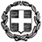 ΕΛΛΗΝΙΚΗ ΔΗΜΟΚΡΑΤΙΑΥΠΟΥΡΓΕΙΟ  ΠΑΙΔΕΙΑΣ, ΕΡΕΥΝΑΣ ΚΑΙ ΘΡΗΣΚΕΥΜΑΤΩΝ-----ΓΕΝΙΚΗ  ΔΙΕΥΘΥΝΣΗ ΕΚΠΑΙΔΕΥΤΙΚΟΥ ΠΡΟΣΩΠΙΚΟΥ Α/ΘΜΙΑΣ  &  Β/ΘΜΙΑΣ  ΕΚΠΑΙΔΕΥΣΗΣΔΙΕΥΘΥΝΣΗ ΥΠΗΡΕΣΙΑΚΗΣ ΚΑΤΑΣΤΑΣΗΣ ΚΑΙ ΕΞΕΛΙΞΗΣ ΕΚΠΑΙΔΕΥΤΙΚΟΥ ΠΡΟΣΩΠΙΚΟΥΑ/ΘΜΙΑΣ  &  Β/ΘΜΙΑΣ  ΕΚΠΑΙΔΕΥΣΗΣΤΜΗΜΑ Δ ΣΤΕΛΕΧΩΝ Π.Ε. & Δ.Ε.---------Α. Παπανδρέου 37151 80 ΜαρούσιΙστοσελίδα: http://www.minedu.gov.gr Πληροφορίες: Γ. ΛιαμπότηςΤηλ:  210-3442952Fax:  210-3442266Mail: dppe@minedu.gov.gr ΑΝΑΡΤΗΤΕΑΒαθμός Ασφαλείας:Να διατηρηθεί μέχρι:ΗΛΕΚΤΡΟΝΙΚΗ ΑΠΟΣΤΟΛΗΜαρούσι,   18 – 9 - 2018 Αρ.Πρωτ.  Βαθμός Προτερ Φ.350/67/154274/E3ΑΔΑ: 6ΖΜ74653ΠΣ-ΨΣ1 ΠΡΟΣ: Όπως ο πίνακας αποδεκτών